ПРОЕКТ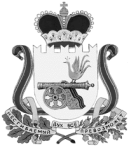 ВЯЗЕМСКИЙ РАЙОННЫЙ СОВЕТ ДЕПУТАТОВРЕШЕНИЕот     2020 № О внесении изменений в Устав муниципального образования «Вяземский район» Смоленской области (новая редакция)	В целях приведения Устава муниципального образования «Вяземский район» Смоленской области (новая редакция) (в редакции решений Вяземского районного Совета депутатов от 25.01.2006 № 1, от 10.05.2006 № 68, от 25.04.2007 № 24, от 29.04.2008 № 28, от 22.04.2009 № 13, от 06.05.2010 №17, от 27.04.2011 № 21, от 28.12.2011 № 66, от 26.09.2013 № 34, от 11.03.2014 №13, от 27.05.2015 № 35, от 24.06.2015 № 44, от 25.01.2017 № 8, от 31.01.2018 № 2, от 30.01.2019 №2) в соответствие с нормами Федерального закона от 6 октября 2003 года № 131-ФЗ «Об общих принципах организации местного самоуправления в Российской Федерации» (с изменениями и дополнениями), а также в целях унификации норм, стиля и терминологии, содержащихся в Уставе муниципального образования «Вяземский район» Смоленской области, Вяземский районный Совет депутатовРЕШИЛ:		1. Внести в Устав муниципального образования «Вяземский район» Смоленской области (новая редакция) (в редакции решений Вяземского районного Совета депутатов от 25.01.2006 № 1, от 10.05.2006 № 68, от 25.04.2007 № 24, от 29.04.2008 № 28, от 22.04.2009 № 13, от 06.05.2010 № 17, от 27.04.2011 № 21, от 28.12.2011 № 66, от 26.09.2013 № 34, от 11.03.2014 № 13, от 27.05.2015 № 35, от 24.06.2015 № 44, от 25.01.2017 №8, от 31.01.2018 №2, от 30.01.2019 №2) следующие изменения:1) в статье 6: а) часть 5 изложить в следующей редакции:«5. Изменение границ муниципального района и входящих в его состав поселений, влекущее отнесение территорий отдельных входящих в состав указанных поселений поселков и сельских населенных пунктов к территориям муниципальных округов, городских округов, осуществляется с согласия населения поселений, муниципальных округов и городских округов, выраженного представительными органами соответствующих поселений, муниципальных округов и городских округов, а также с учетом мнения населения муниципального района, выраженного Советом депутатов.»;б) часть 6 изложить в следующей редакции:«6. Изменение границ муниципального района, не влекущее отнесения территорий населенных пунктов к территориям других муниципальных образований, осуществляется с согласия населения, выраженного Советом депутатов.»;в) дополнить частями 9,10 следующего содержания:«9. Объединение всех поселений, входящих в состав муниципального района, осуществляется с согласия населения, выраженного представительными органами соответствующих поселений и муниципального района, и влечет наделение вновь образованного муниципального образования статусом муниципального округа. При этом, если население двух и более поселений не выразило в установленной форме своего согласия на объединение всех поселений, входящих в состав муниципального района, такое объединение не осуществляется. Муниципальный район, в котором все поселения, входившие в его состав, объединились, а также указанные поселения утрачивают статус муниципального образования. 10. Преобразования поселений, в результате которых муниципальный район будет состоять из одного поселения, не допускаются.»;2) в статье 7:а) пункт 6.2 части 1 изложить в следующей редакции:«6.2) разработка и осуществление мер, направленных на укрепление межнационального и межконфессионального согласия, поддержку и развитие языков и культуры народов Российской Федерации, проживающих на территории муниципального района, реализацию прав коренных малочисленных народов и других национальных меньшинств, обеспечение социальной и культурной адаптации мигрантов, профилактику межнациональных (межэтнических) конфликтов;»;б) пункт 14 части 1 изложить в следующей редакции:«14)  утверждение схем территориального планирования муниципального района, утверждение подготовленной на основе схемы территориального планирования муниципального района документации по планировке территории, ведение информационной системы обеспечения градостроительной деятельности, осуществляемой на территории муниципального района, резервирование и изъятие земельных участков в границах муниципального района для муниципальных нужд, направление уведомления о соответствии указанных в уведомлении о планируемом строительстве параметров объекта индивидуального жилищного строительства или садового дома установленным параметрам и допустимости размещения объекта индивидуального жилищного строительства или садового дома на земельном участке, уведомления о несоответствии указанных в уведомлении о планируемом строительстве параметров объекта индивидуального жилищного строительства или садового дома установленным параметрам и (или) недопустимости размещения объекта индивидуального жилищного строительства или садового дома на земельном участке, уведомления о соответствии или несоответствии построенных или реконструированных объекта индивидуального жилищного строительства или садового дома требованиям законодательства о градостроительной деятельности при строительстве или реконструкции объектов индивидуального жилищного строительства или садовых домов на земельных участках, расположенных на соответствующих межселенных территориях, принятие в соответствии с гражданским законодательством Российской Федерации решения о сносе самовольной постройки, расположенной на межселенной территории, решения о сносе самовольной постройки, расположенной на межселенной территории, или ее приведении в соответствие с установленными требованиями, решения об изъятии земельного участка, не используемого по целевому назначению или используемого с нарушением законодательства Российской Федерации и расположенного на межселенной территории, осуществление сноса самовольной постройки, расположенной на межселенной территории, или ее приведения в соответствие с установленными требованиями в случаях, предусмотренных Градостроительным кодексом Российской Федерации, выдача градостроительного плана земельного участка, расположенного на межселенной территории;»;в) пункт 37 части 1 изложить в следующей редакции:«37) организация в соответствии с Федеральным законом от 24 июля 2007 года № 221-ФЗ "О кадастровой деятельности" выполнения комплексных кадастровых работ и утверждение карты-плана территории»;3) в статье 22.1:а) часть 6 изложить в следующей редакции:«6. Председатель Совета депутатов, осуществляющий свои полномочия на постоянной основе, не вправе:1) заниматься предпринимательской деятельностью лично или через доверенных лиц;2) участвовать в управлении коммерческой или некоммерческой организацией, за исключением следующих случаев:а) участие на безвозмездной основе в управлении политической партией, органом профессионального союза, в том числе выборным органом первичной профсоюзной организации, созданной в органе местного самоуправления, аппарате избирательной комиссии муниципального образования, участие в съезде (конференции) или общем собрании иной общественной организации, жилищного, жилищно-строительного, гаражного кооперативов, товарищества собственников недвижимости;б) участие на безвозмездной основе в управлении некоммерческой организацией (кроме участия в управлении политической партией, органом профессионального союза, в том числе выборным органом первичной профсоюзной организации, созданной в органе местного самоуправления, аппарате избирательной комиссии муниципального образования, участия в съезде (конференции) или общем собрании иной общественной организации, жилищного, жилищно-строительного, гаражного кооперативов, товарищества собственников недвижимости) с предварительным уведомлением Губернатора Смоленской области в порядке, установленном областным законом;в) представление на безвозмездной основе интересов муниципального района в Совете муниципальных образований Смоленской области, иных объединениях муниципальных образований, а также в их органах управления;г) представление на безвозмездной основе интересов муниципального района в органах управления и ревизионной комиссии организации, учредителем (акционером, участником) которой является муниципальный район, в соответствии с муниципальными правовыми актами, определяющими порядок осуществления от имени муниципального района полномочий учредителя организации либо порядок управления находящимися в муниципальной собственности акциями (долями в уставном капитале);д) иные случаи, предусмотренные федеральными законами;3) заниматься иной оплачиваемой деятельностью, за исключением преподавательской, научной и иной творческой деятельности. При этом преподавательская, научная и иная творческая деятельность не может финансироваться исключительно за счет средств иностранных государств, международных и иностранных организаций, иностранных граждан и лиц без гражданства, если иное не предусмотрено международным договором Российской Федерации или законодательством Российской Федерации;4) входить в состав органов управления, попечительских или наблюдательных советов, иных органов иностранных некоммерческих неправительственных организаций и действующих на территории Российской Федерации их структурных подразделений, если иное не предусмотрено международным договором Российской Федерации или законодательством Российской Федерации.»;б) дополнить частью 6.1 следующего содержания:«6.1. Председатель Совета депутатов, осуществляющий полномочия на постоянной основе, не может участвовать в качестве защитника или представителя (кроме случаев законного представительства) по гражданскому, административному или уголовному делу либо делу об административном правонарушении.»;4) в статье 23:а) часть 9 изложить в следующей редакции:«9. Депутат должен соблюдать ограничения, запреты, исполнять обязанности, которые установлены Федеральным законом от 25 декабря 2008 года № 273-ФЗ «О противодействии коррупции» (далее – Федеральный закон «О противодействии коррупции») и другими федеральными законами. Полномочия депутата прекращаются досрочно в случае несоблюдения ограничений, запретов, неисполнения обязанностей, установленных Федеральным законом                                     «О противодействии коррупции», Федеральным законом от 3 декабря 2012 года                   № 230-ФЗ «О контроле за соответствием расходов лиц, замещающих государственные должности, и иных лиц их доходам» (далее – Федеральный закон «О контроле за соответствием расходов лиц, замещающих государственные должности, и иных лиц их доходам»), Федеральным законом от 7 мая 2013 года       № 79-ФЗ «О запрете отдельным категориям лиц открывать и иметь счета (вклады), хранить наличные денежные средства и ценности в иностранных банках, расположенных за пределами территории Российской Федерации, владеть и (или) пользоваться иностранными финансовыми инструментами» (далее – Федеральный закон «О запрете отдельным категориям лиц открывать и иметь счета (вклады), хранить наличные денежные средства и ценности в иностранных банках, расположенных за пределами территории Российской Федерации, владеть и (или) пользоваться иностранными финансовыми инструментами», если иное не предусмотрено Федеральным законом «Об общих принципах организации местного самоуправления в Российской Федерации».»;б) дополнить частями 10-14 следующего содержания:«10. Сведения о доходах, расходах, об имуществе и обязательствах имущественного характера, представленные депутатами, размещаются на официальном сайте органов местного самоуправления в информационно-телекоммуникационной сети «Интернет» и (или) предоставляются для опубликования средствам массовой информации в порядке, определяемом муниципальными правовыми актами.11. Проверка достоверности и полноты сведений о доходах, расходах,                            об имуществе и обязательствах имущественного характера, представляемых                     в соответствии с законодательством Российской Федерации о противодействии коррупции депутатом, проводится по решению Губернатора Смоленской области               в порядке, установленном областным законом.12. При выявлении в результате проверки, проведенной в соответствии                             с частью 11 настоящей статьи, фактов несоблюдения ограничений, запретов, неисполнения обязанностей, которые установлены Федеральным законом «О противодействии коррупции», Федеральным законом «О контроле за соответствием расходов лиц, замещающих государственные должности, и иных лиц их доходам», Федеральным законом «О запрете отдельным категориям лиц открывать и иметь счета (вклады), хранить наличные денежные средства и ценности в иностранных банках, расположенных за пределами территории Российской Федерации, владеть и (или) пользоваться иностранными финансовыми инструментами», Губернатор Смоленской области обращается с заявлением о досрочном прекращении полномочий депутата или применении в отношении депутата иной меры ответственности в орган местного самоуправления, уполномоченный принимать соответствующее решение, или в суд.13. К депутату, представившему недостоверные или неполные сведения о своих доходах, расходах, об имуществе и обязательствах имущественного характера, а также сведения о доходах, расходах, об имуществе и обязательствах имущественного характера своих супруги (супруга) и несовершеннолетних детей, если искажение этих сведений является несущественным, могут быть применены следующие меры ответственности:1) предупреждение;2) освобождение депутата от должности в Совете депутатов с лишением права занимать должности в Совете депутатов до прекращения срока его полномочий;3) освобождение от осуществления полномочий на постоянной основе с лишением права осуществлять полномочия на постоянной основе до прекращения срока его полномочий;4) запрет занимать должности в Совете депутатов до прекращения срока его полномочий;5) запрет исполнять полномочия на постоянной основе до прекращения срока его полномочий.14. Порядок принятия решения о применении к депутату мер ответственности, указанных в части 13 настоящей статьи, определяется решением Совета депутатов в соответствии с областным законом.»;5) статью 26 дополнить пунктом 8.1 следующего содержания:«8.1. К Главе муниципального образования, представившему недостоверные или неполные сведения о своих доходах, расходах, об имуществе и обязательствах имущественного характера, а также сведения о доходах, расходах, об имуществе и обязательствах имущественного характера своих супруги (супруга) и несовершеннолетних детей, если искажение этих сведений является несущественным, могут быть применены следующие меры ответственности:1) предупреждение;2) освобождение от осуществления полномочий на постоянной основе с лишением права осуществлять полномочия на постоянной основе до прекращения срока его полномочий;3) запрет исполнять полномочия на постоянной основе до прекращения срока его полномочий.Порядок принятия решения о применении меры ответственности определяется решением Совета депутатов в соответствии с областным законом.»;6) в статье 29:а) пункт 4 части 1 признать утратившим силу;б) пункт 13.2 части 1 изложить в следующей редакции:«13.2) разработка и осуществление мер, направленных на укрепление межнационального и межконфессионального согласия, поддержку и развитие языков и культуры народов Российской Федерации, проживающих на территории муниципального района, реализацию прав коренных малочисленных народов и других национальных меньшинств, обеспечение социальной и культурной адаптации мигрантов, профилактику межнациональных (межэтнических) конфликтов;»;в) пункт 45 части 1 изложить в следующей редакции:«45) организация в соответствии с Федеральным законом от 24 июля 2007 года № 221-ФЗ «О кадастровой деятельности» выполнения комплексных кадастровых работ и утверждение карты-плана территории;»;г) пункт 48 части 1 изложить в следующей редакции:«48) утверждение подготовленной на основе схемы территориального планирования муниципального района документации по планировке территории, ведение информационной системы обеспечения градостроительной деятельности, осуществляемой на территории муниципального района, резервирование и изъятие земельных участков в границах муниципального района для муниципальных нужд, направление уведомления о соответствии указанных в уведомлении о планируемом строительстве параметров объекта индивидуального жилищного строительства или садового дома установленным параметрам и допустимости размещения объекта индивидуального жилищного строительства или садового дома на земельном участке, уведомления о несоответствии указанных в уведомлении о планируемом строительстве параметров объекта индивидуального жилищного строительства или садового дома установленным параметрам и (или) недопустимости размещения объекта индивидуального жилищного строительства или садового дома на земельном участке, уведомления о соответствии или несоответствии построенных или реконструированных объекта индивидуального жилищного строительства или садового дома требованиям законодательства о градостроительной деятельности при строительстве или реконструкции объектов индивидуального жилищного строительства или садовых домов на земельных участках, расположенных на соответствующих межселенных территориях, принятие в соответствии с гражданским законодательством Российской Федерации решения о сносе самовольной постройки, расположенной на межселенной территории, решения о сносе самовольной постройки, расположенной на межселенной территории, или ее приведении в соответствие с установленными требованиями, решения об изъятии земельного участка, не используемого по целевому назначению или используемого с нарушением законодательства Российской Федерации и расположенного на межселенной территории, осуществление сноса самовольной постройки, расположенной на межселенной территории, или ее приведения в соответствие с установленными требованиями в случаях, предусмотренных Градостроительным кодексом Российской Федерации, выдача градостроительного плана земельного участка, расположенного на межселенной территории;»;7) часть 3 статьи 34 изложить в следующей редакции:«Проекты правовых актов Вяземского районного Совета депутатов, предусматривающие установление, изменение или отмену местных налогов и сборов, осуществление расходов из средств бюджета муниципального образования, могут быть внесены на рассмотрение Вяземского районного Совета депутатов только по инициативе Главы муниципального образования или при наличии заключения Главы муниципального образования. Нормативные правовые акты Вяземского районного Совета депутатов, предусматривающие установление, изменение или отмену местных налогов и сборов, вступают в силу в соответствии с Налоговым кодексом Российской Федерации.»;8) абзац 2 части 5 статьи 42 изложить в следующей редакции:«Глава муниципального образования назначает на должность и освобождает от должности руководителей муниципальных предприятий и учреждений.».2. Настоящее решение подлежит официальному опубликованию в газете «Вяземский вестник» после государственной регистрации в Управлении Министерства юстиции Российской Федерации по Смоленской области и вступает в силу со дня его официального опубликования в газете «Вяземский вестник». Председатель Вяземского районного Совета депутатов_________________В.М. НикулинГлава муниципального образования «Вяземский район» Смоленской области                 ___________И. В. Демидова